ТУЛЬСКАЯ ОБЛАСТЬАДМИНИСТРАЦИЯМУНИЦИПАЛЬНОГО ОБРАЗОВАНИЯГОРОД АЛЕКСИНПОСТАНОВЛЕНИЕот 12 марта 2021 г. N 349ОБ УТВЕРЖДЕНИИ ПОЛОЖЕНИЯ ОБ ОРГАНИЗАЦИИ ПРЕДОСТАВЛЕНИЯОБЩЕДОСТУПНОГО И БЕСПЛАТНОГО ДОШКОЛЬНОГО ОБРАЗОВАНИЯПО ОСНОВНЫМ ОБЩЕОБРАЗОВАТЕЛЬНЫМ ПРОГРАММАМВ МУНИЦИПАЛЬНЫХ ОБРАЗОВАТЕЛЬНЫХ ОРГАНИЗАЦИЯХМУНИЦИПАЛЬНОГО ОБРАЗОВАНИЯ ГОРОД АЛЕКСИНВ соответствии с Федеральным законом от 06.10.2003 N 131-ФЗ "Об общих принципах организации местного самоуправления в Российской Федерации", Федеральным законом от 29.12.2012 N 273-ФЗ "Об образовании в Российской Федерации" и на основании Устава муниципального образования город Алексин администрация муниципального образования город Алексин постановляет:1. Утвердить Положение об организации предоставления общедоступного и бесплатного дошкольного образования по основным общеобразовательным программам в муниципальных образовательных организациях муниципального образования город Алексин (приложение).2. Признать утратившим силу Постановление администрации муниципального образования город Алексин от 24.04.2015 N 747 "Об утверждении административного регламента предоставления муниципальной услуги "Организация предоставления общедоступного и бесплатного дошкольного образования на территории муниципального образования город Алексин".3. Управлению по организационной, кадровой работе и информационному обеспечению (Изюмская Ю.С.) в течение 10 дней со дня принятия настоящего Постановления разместить Постановление на официальном сайте муниципального образования город Алексин в информационно-телекоммуникационной сети "Интернет".4. Управлению делопроизводства (Бабушкина И.В.), комитету по культуре, молодежной политике и спорту (Зайцева В.В.), управлению по работе с сельскими территориями (Селезнева А.М.) в течение 10 дней со дня принятия настоящего Постановления разместить Постановление в местах для официального обнародования муниципальных правовых актов муниципального образования город Алексин.5. Постановление вступает в силу со дня официального обнародования.Глава администрациимуниципального образованиягород АлексинП.Е.ФЕДОРОВПриложениек Постановлению администрациимуниципального образованиягород Алексинот 12.03.2021 N 349ПОЛОЖЕНИЕОБ ОРГАНИЗАЦИИ ПРЕДОСТАВЛЕНИЯ ОБЩЕДОСТУПНОГО И БЕСПЛАТНОГОДОШКОЛЬНОГО ОБРАЗОВАНИЯ ПО ОСНОВНЫМ ОБЩЕОБРАЗОВАТЕЛЬНЫМПРОГРАММАМ В МУНИЦИПАЛЬНЫХ ОБРАЗОВАТЕЛЬНЫХ ОРГАНИЗАЦИЯХМУНИЦИПАЛЬНОГО ОБРАЗОВАНИЯ ГОРОД АЛЕКСИНI. Общие положения1.1. Настоящее Положение об организации предоставления общедоступного и бесплатного дошкольного образования по основным общеобразовательным программам в муниципальных образовательных организациях муниципального образования город Алексин (далее - Положение) разработано в соответствии с Федеральным законом от 06.10.2003 N 131-ФЗ "Об общих принципах организации местного самоуправления в Российской Федерации", Федеральным законом от 29.12.2012 N 273-ФЗ "Об образовании в Российской Федерации" (далее - Федеральный закон N 273-ФЗ), Приказами Министерства просвещения Российской Федерации от 31.07.2020 N 373 "Об утверждении Порядка организации и осуществления образовательной деятельности по основным общеобразовательным программам - образовательным программам дошкольного образования" (далее - Приказ Минпросвещения России N 373), от 15.05.2020 N 236 "Об утверждении Порядка приема на обучение по образовательным программам дошкольного образования" (далее - Приказ Минпросвещения России N 236), Приказом Министерства образования и науки Российской Федерации от 28.12.2015 N 1527 "Об утверждении Порядка и условий осуществления перевода обучающихся из одной организации, осуществляющей образовательную деятельность по образовательным программам дошкольного образования, в другие организации, осуществляющие образовательную деятельность по образовательным программам соответствующих уровня и направленности" (далее - Приказ Минобрнауки России N 1527) и регламентирует организацию предоставления бесплатного дошкольного образования по основным общеобразовательным программам в муниципальных образовательных организациях муниципального образования город Алексин.1.2. Организация предоставления общедоступного и бесплатного дошкольного образования по основным общеобразовательным программам в муниципальных образовательных организациях (за исключением полномочий по финансовому обеспечению реализации основной общеобразовательной программы в соответствии с федеральным государственным образовательным стандартом дошкольного образования) относится к полномочиям администрации муниципального образования город Алексин по решению вопросов местного значения в сфере образования в лице управления образования администрации муниципального образования город Алексин.1.3. Дошкольное образование направлено на формирование общей культуры, развитие физических, интеллектуальных, нравственных, эстетических и личностных качеств, формирование предпосылок учебной деятельности, сохранение и укрепление здоровья детей дошкольного возраста.II. Организация предоставления общедоступногои бесплатного дошкольного образования по основнымобщеобразовательным программам2.1. Дошкольное образование может быть получено в организациях, осуществляющих образовательную деятельность (далее - ОО), в соответствии с лицензией на осуществление образовательной деятельности, а также вне организаций - в форме семейного образования.2.2. Форма получения дошкольного образования определяется родителями (законными представителями) несовершеннолетнего обучающегося. При выборе родителями (законными представителями) несовершеннолетнего обучающегося формы получения дошкольного образования учитывается мнение ребенка.При выборе родителями (законными представителями) детей формы получения дошкольного образования в форме семейного образования родители (законные представители) информируют об этом выборе управление образования администрации муниципального образования город Алексин.2.3. Организация и осуществление образовательной деятельности по основным общеобразовательным программам - образовательным программам дошкольного образования, в том числе особенности организации образовательной деятельности для обучающихся с ограниченными возможностями здоровья (далее - обучающиеся с ОВЗ), регламентируются Порядком организации и осуществления образовательной деятельности по основным общеобразовательным программам - образовательным программам дошкольного образования, утвержденным Приказом Минпросвещения России N 373, который является обязательным для ОО, реализующих основные общеобразовательные программы - образовательные программы дошкольного образования, в том числе адаптированные образовательные программы дошкольного образования.2.4. Порядок приема на обучение по образовательным программам дошкольного образования, утвержденный Приказом Минпросвещения России N 236, определяет правила приема граждан Российской Федерации в ОО по образовательным программам дошкольного образования.2.5. Правила приема на обучение по основным общеобразовательным программам дошкольного образования должны обеспечивать прием всех граждан, которые имеют право на получение дошкольного образования, если иное не предусмотрено Федеральным законом N 273-ФЗ.Правила приема в ОО на обучение по основным общеобразовательным программам дошкольного образования должны обеспечивать также прием в ОО граждан, имеющих право на получение дошкольного образования и проживающих на территории, за которой закреплена указанная ОО.Правила приема в конкретную ОО устанавливаются в части, не урегулированной законодательством об образовании, ОО самостоятельно.2.6. Прием иностранных граждан и лиц без гражданства, в том числе соотечественников за рубежом, в ОО за счет бюджетных ассигнований регионального и местного бюджетов осуществляется в соответствии с международными договорами Российской Федерации, Федеральным законом N 273-ФЗ.2.7. Проживающие в одной семье и имеющие общее место жительства дети имеют право преимущественного приема на обучение по основным общеобразовательным программам дошкольного образования в ОО, в которых обучаются их братья и (или) сестры.2.8. В приеме в ОО может быть отказано только по причине отсутствия в ней свободных мест. В случае отсутствия мест в ОО родители (законные представители) ребенка для решения вопроса о его устройстве в другую ОО обращаются непосредственно в управление образования администрации муниципального образования город Алексин.2.9. ОО обязана ознакомить родителей (законных представителей) ребенка со своим уставом, лицензией на осуществление образовательной деятельности, с образовательными программами и другими документами, регламентирующими организацию и осуществление образовательной деятельности, права и обязанности воспитанников.Копии указанных документов, информация о сроках приема документов, указанных в пункте 2.14 Положения, размещаются на информационном стенде ОО и на официальном сайте ОО в информационно-телекоммуникационной сети "Интернет".ОО размещают на информационном стенде ОО и на официальном сайте ОО распорядительный акт администрации муниципального образования город Алексин о закреплении ОО за конкретными территориями муниципального образования город Алексин, издаваемый не позднее 1 апреля текущего года (далее - распорядительный акт о закрепленной территории).Факт ознакомления родителей (законных представителей) ребенка, в том числе через официальный сайт ОО, с указанными документами фиксируется в заявлении о приеме в ОО и заверяется личной подписью родителей (законных представителей) ребенка.2.10. Прием в ОО осуществляется в течение всего календарного года при наличии свободных мест.2.11. Прием на обучение по образовательным программам дошкольного образования в ОО, реализующие образовательные программы дошкольного образования, осуществляется по направлению управления образования администрации муниципального образования город Алексин посредством использования региональной информационной системы управления сферой образования Тульской области (далее - РИС УСО ТО).2.12. Прием заявлений, постановка на учет и зачисление детей в ОО осуществляются в соответствии с административным регламентом предоставления муниципальной услуги "Прием заявлений, постановка на учет и зачисление детей в образовательные учреждения, реализующие образовательные программы дошкольного образования", утверждаемым нормативным правовым актом администрации муниципального образования город Алексин.2.13. Документы о приеме подаются в ОО, в которую получено направление в рамках реализации муниципальной услуги, предоставляемой управлением образования администрации муниципального образования город Алексин, по приему заявлений, постановке на учет и зачислению детей в образовательные организации, реализующие основную образовательную программу дошкольного образования.Управлением образования администрации муниципального образования город Алексин, ОО родителю (законному представителю) ребенка предоставляется на бумажном носителе и (или) в электронной форме через Единый портал государственных и муниципальных услуг (далее - ЕПГУ) и (или) региональный портал государственных и муниципальных услуг (далее - РПГУ) следующая информация:1) о заявлениях для направления и приема (индивидуальный номер и дата подачи заявления);2) о статусах обработки заявлений, об основаниях их изменения и комментарии к ним;3) о последовательности предоставления места в ОО;4) о документе о предоставлении места в ОО;5) о документе о зачислении ребенка в ОО.2.14. Направление и прием в ОО осуществляются по личному заявлению родителя (законного представителя) ребенка.Заявление для направления в ОО представляется в управление образования администрации муниципального образования город Алексин на бумажном носителе и (или) в электронной форме через ЕПГУ и (или) РПГУ.Заявление о приеме представляется в ОО на бумажном носителе и (или) в электронной форме через ЕПГУ и (или) РПГУ.В заявлении для направления и (или) приема родителями (законными представителями) ребенка указываются следующие сведения:а) фамилия, имя, отчество (последнее - при наличии) ребенка;б) дата рождения ребенка;в) реквизиты свидетельства о рождении ребенка;г) адрес места жительства (места пребывания, места фактического проживания) ребенка;д) фамилия, имя, отчество (последнее - при наличии) родителей (законных представителей) ребенка;е) реквизиты документа, удостоверяющего личность родителя (законного представителя) ребенка;ж) реквизиты документа, подтверждающего установление опеки (при наличии);з) адрес электронной почты, номер телефона (при наличии) родителей (законных представителей) ребенка;и) о выборе языка образования, родного языка из числа языков народов Российской Федерации, в том числе русского языка как родного языка;к) о потребности в обучении ребенка по адаптированной образовательной программе дошкольного образования и (или) в создании специальных условий для организации обучения и воспитания ребенка-инвалида в соответствии с индивидуальной программой реабилитации инвалида (при наличии);л) о направленности дошкольной группы;м) о необходимом режиме пребывания ребенка;н) о желаемой дате приема на обучение.В заявлении для направления родителями (законными представителями) ребенка дополнительно указываются сведения об ОО, выбранных для приема, и о наличии права на специальные меры поддержки (гарантии) отдельных категорий граждан и их семей (при необходимости).При наличии у ребенка братьев и (или) сестер, проживающих в одной с ним семье и имеющих общее с ним место жительства, обучающихся в ОО, выбранной родителем (законным представителем) для приема ребенка, его родители (законные представители) дополнительно в заявлении для направления указывают фамилию(ии), имя (имена), отчество(а) (последнее - при наличии) братьев и (или) сестер.Для направления и/или приема в ОО родители (законные представители) ребенка предъявляют следующие документы:- документ, удостоверяющий личность родителя (законного представителя) ребенка, либо документ, удостоверяющий личность иностранного гражданина или лица без гражданства в Российской Федерации в соответствии со статьей 10 Федерального закона от 25.07.2002 N 115-ФЗ "О правовом положении иностранных граждан в Российской Федерации";- документ, подтверждающий установление опеки (при необходимости);- документ психолого-медико-педагогической комиссии (при необходимости);- документ, подтверждающий потребность в обучении в группе оздоровительной направленности (при необходимости).Для направления родители (законные представители) ребенка дополнительно предъявляют документ, подтверждающий наличие права на специальные меры поддержки (гарантии) отдельных категорий граждан и их семей (при необходимости), а также вправе предъявить свидетельство о рождении ребенка, выданное на территории Российской Федерации, и свидетельство о регистрации ребенка по месту жительства или по месту пребывания на закрепленной территории по собственной инициативе. При отсутствии свидетельства о регистрации ребенка по месту жительства или по месту пребывания на закрепленной территории родитель (законный представитель) ребенка предъявляет документ, содержащий сведения о месте пребывания, месте фактического проживания ребенка.Родители (законные представители) ребенка, являющиеся иностранными гражданами или лицами без гражданства, дополнительно предъявляют документ(ы), удостоверяющий(е) личность ребенка и подтверждающий(е) законность представления прав ребенка, а также документ, подтверждающий право заявителя на пребывание в Российской Федерации. Иностранные граждане и лица без гражданства все документы представляют на русском языке или вместе с заверенным переводом на русский язык.Для приема родители (законные представители) ребенка дополнительно предъявляют в ОО свидетельство о рождении ребенка (для родителей (законных представителей) ребенка - граждан Российской Федерации), свидетельство о регистрации ребенка по месту жительства или по месту пребывания на закрепленной территории или документ, содержащий сведения о месте пребывания, месте фактического проживания ребенка, медицинское заключение.Копии предъявляемых при приеме документов хранятся в ОО.2.15. Дети с ограниченными возможностями здоровья (далее - дети с ОВЗ) принимаются на обучение по адаптированной образовательной программе дошкольного образования только с согласия родителей (законных представителей) ребенка и на основании рекомендаций психолого-медико-педагогической комиссии.2.16. Требование представления иных документов для приема детей в ОО в части, не урегулированной законодательством об образовании, не допускается.2.17. Заявление о приеме в ОО и копии документов регистрируются руководителем ОО или уполномоченным им должностным лицом, ответственным за прием документов, в журнале приема заявлений о приеме в ОО. После регистрации родителю (законному представителю) ребенка выдается документ, заверенный подписью должностного лица ОО, ответственного за прием документов, содержащий индивидуальный номер заявления и перечень представленных при приеме документов.2.18. Ребенок, родители (законные представители) которого не представили необходимые для приема документы в соответствии с пунктом 2.14 Положения, остается на учете и направляется в ОО после подтверждения родителем (законным представителем) нуждаемости в предоставлении места.2.19. После приема документов, указанных в пункте 2.14 Положения, ОО заключает договор об образовании по образовательным программам дошкольного образования (далее - договор) с родителями (законными представителями) ребенка.2.20. Руководитель ОО издает распорядительный акт о зачислении ребенка в ОО (далее - распорядительный акт) в течение трех рабочих дней после заключения договора. Распорядительный акт в трехдневный срок после издания размещается на информационном стенде ОО. На официальном сайте ОО в сети "Интернет" размещаются реквизиты распорядительного акта, наименование возрастной группы, число детей, зачисленных в указанную возрастную группу.После издания распорядительного акта ребенок снимается с учета детей, нуждающихся в предоставлении места в ОО.2.21. На каждого ребенка, зачисленного в ОО, оформляется личное дело, в котором хранятся все представленные родителями (законными представителями) ребенка документы.2.22. Получение дошкольного образования в ОО может начинаться по достижении детьми возраста двух месяцев.ОО обеспечивает получение дошкольного образования, присмотр и уход за воспитанниками в возрасте от 2 месяцев до прекращения образовательных отношений.2.23. ОО может использовать сетевую форму реализации образовательных программ дошкольного образования и (или) отдельных компонентов, предусмотренных образовательными программами (в том числе различного вида и (или) направленности), обеспечивающую возможность освоения образовательных программ воспитанниками с использованием ресурсов нескольких ОО, включая иностранные, а также при необходимости с использованием ресурсов иных организаций. Использование сетевой формы реализации образовательных программ дошкольного образования осуществляется на основании договора между указанными организациями, в котором указываются основные характеристики образовательной программы, реализуемой с использованием такой формы (в том числе вид и (или) направленность) (при реализации части образовательной программы определенного вида и (или) направленности указываются также характеристики отдельных компонентов, предусмотренных образовательными программами), а также объем ресурсов, используемых каждой из указанных организаций, и распределение обязанностей между ними, срок действия этого договора.2.24. Сроки получения дошкольного образования устанавливаются федеральным государственным образовательным стандартом дошкольного образования.2.25. Содержание дошкольного образования определяется образовательной программой дошкольного образования.2.26. Требования к структуре, объему, условиям реализации и результатам освоения образовательной программы дошкольного образования определяются федеральным государственным образовательным стандартом дошкольного образования.2.27. Образовательные программы дошкольного образования направлены на разностороннее развитие детей дошкольного возраста с учетом их возрастных и индивидуальных особенностей, в том числе достижение детьми дошкольного возраста уровня развития, необходимого и достаточного для успешного освоения ими образовательных программ начального общего образования, на основе индивидуального подхода к детям дошкольного возраста и специфичных для детей дошкольного возраста видов деятельности.Образовательные программы дошкольного образования самостоятельно разрабатываются и утверждаются ОО в соответствии с федеральным государственным образовательным стандартом дошкольного образования и с учетом соответствующих примерных образовательных программ дошкольного образования.2.28. В ОО образовательная деятельность осуществляется на государственном языке Российской Федерации. Образовательная деятельность может осуществляться на родном языке из числа языков народов Российской Федерации, в том числе на русском языке как родном языке, в соответствии с образовательной программой дошкольного образования и на основании заявления родителей (законных представителей).Дошкольное образование может быть получено на иностранном языке в соответствии с образовательной программой дошкольного образования и в порядке, установленном законодательством Российской Федерации об образовании и локальными нормативными актами ОО.2.29. Освоение образовательных программ дошкольного образования не сопровождается проведением промежуточных аттестаций и итоговой аттестации обучающихся.2.30. Образовательная деятельность по образовательным программам дошкольного образования в ОО осуществляется в группах.Группы могут иметь общеразвивающую, компенсирующую, оздоровительную или комбинированную направленность.В группах общеразвивающей направленности осуществляется реализация образовательной программы дошкольного образования.В группах компенсирующей направленности осуществляется реализация адаптированной образовательной программы дошкольного образования для детей с ОВЗ с учетом особенностей их психофизического развития, особых образовательных потребностей, индивидуальных возможностей, обеспечивающей коррекцию нарушений развития и социальную адаптацию воспитанников с ОВЗ.Группы оздоровительной направленности создаются для детей с туберкулезной интоксикацией, часто болеющих детей и других категорий детей, нуждающихся в длительном лечении и проведении для них необходимого комплекса специальных лечебно-оздоровительных мероприятий. В группах оздоровительной направленности осуществляется реализация образовательной программы дошкольного образования, а также комплекс санитарно-гигиенических, лечебно-оздоровительных и профилактических мероприятий и процедур.В группах комбинированной направленности осуществляется совместное образование здоровых детей и детей с ОВЗ в соответствии с образовательной программой дошкольного образования, адаптированной для детей с ОВЗ с учетом особенностей их психофизического развития, особых образовательных потребностей, индивидуальных возможностей, обеспечивающей коррекцию нарушений развития и социальную адаптацию воспитанников с ОВЗ.В ОО могут быть организованы также:- группы детей раннего возраста без реализации образовательной программы дошкольного образования, обеспечивающие развитие, присмотр, уход и оздоровление воспитанников в возрасте от 2 месяцев до 3 лет;- группы по присмотру и уходу без реализации образовательной программы дошкольного образования для воспитанников в возрасте от 2 месяцев до прекращения образовательных отношений. В группах по присмотру и уходу обеспечивается комплекс мер по организации питания и хозяйственно-бытового обслуживания детей, обеспечению соблюдения ими личной гигиены и режима дня;- семейные дошкольные группы с целью удовлетворения потребности населения в услугах дошкольного образования в семьях. Семейные дошкольные группы могут иметь любую направленность или осуществлять присмотр и уход за детьми без реализации образовательной программы дошкольного образования.В группы могут включаться как воспитанники одного возраста, так и воспитанники разных возрастов (разновозрастные группы).2.31. Режим работы ОО устанавливается ее локальным нормативным актом. Группы могут функционировать в режиме: кратковременного пребывания (до 5 часов в день), сокращенного дня (8 - 10-часового пребывания), полного дня (10,5 - 12-часового пребывания), продленного дня (13 - 14-часового пребывания) и круглосуточного пребывания детей. По запросам родителей (законных представителей) возможна организация работы групп также в выходные и праздничные дни.Образовательные программы дошкольного образования реализуются в группах, функционирующих в режиме не менее 3 часов в день.2.32. Родители (законные представители) несовершеннолетнего воспитанника, обеспечивающие получение воспитанником дошкольного образования в форме семейного образования, имеют право на получение методической, психолого-педагогической, диагностической и консультативной помощи без взимания платы, в том числе в дошкольных образовательных организациях и общеобразовательных организациях, если в них созданы соответствующие консультационные центры. Обеспечение предоставления таких видов помощи осуществляется органами государственной власти субъектов Российской Федерации.2.33. Содержание дошкольного образования и условия организации обучения и воспитания детей с ОВЗ определяются адаптированной образовательной программой дошкольного образования, а для детей-инвалидов также в соответствии с индивидуальной программой реабилитации или абилитации ребенка-инвалида.Условия для получения образования детьми с ОВЗ определяются в заключении психолого-медико-педагогической комиссии.2.34. В ОО, осуществляющих образовательную деятельность по адаптированным образовательным программам дошкольного образования, должны быть созданы специальные условия для получения дошкольного образования детьми с ОВЗ.2.35. Под специальными условиями для получения дошкольного образования детьми с ОВЗ понимаются условия обучения, воспитания и развития таких детей, включающие в себя использование специальных образовательных программ и методов обучения и воспитания, специальных учебников, учебных пособий и дидактических материалов, специальных технических средств обучения коллективного и индивидуального пользования, предоставление услуг ассистента (помощника), оказывающего детям необходимую техническую помощь, проведение групповых и индивидуальных коррекционных занятий, обеспечение доступа в здания ОО и другие условия, без которых невозможно или затруднено освоение образовательных программ дошкольного образования детьми с ОВЗ.2.36. В целях доступности получения дошкольного образования детьми с ОВЗ ОО обеспечивается:1) для детей с ОВЗ по зрению:- присутствие ассистента, оказывающего ребенку необходимую помощь;- обеспечение выпуска альтернативных форматов печатных материалов (крупный шрифт) или аудиофайлов;2) для детей с ОВЗ по слуху:- обеспечение надлежащими звуковыми средствами воспроизведения информации;3) для детей, имеющих нарушения опорно-двигательного аппарата, материально-технические условия должны обеспечивать возможность беспрепятственного доступа детей в учебные помещения, столовые, туалетные и другие помещения ОО, а также их пребывания в указанных помещениях (наличие пандусов, поручней, расширенных дверных проемов, лифтов, локальное понижение стоек-барьеров до высоты не более 0,8 м; наличие специальных кресел и других приспособлений).2.37. Дошкольное образование детей с ОВЗ может быть организовано как совместно с другими детьми, так и в отдельных группах или отдельных ОО.Количество детей в группах компенсирующей направленности не должно превышать:- для детей с тяжелыми нарушениями речи - 6 детей в возрасте до 3 лет и 10 детей в возрасте старше 3 лет;- для детей с фонетико-фонематическими нарушениями речи - 12 детей в возрасте старше 3 лет;- для глухих детей - 6 детей для обеих возрастных групп;- для слабослышащих детей - 6 детей в возрасте до 3 лет и 8 детей в возрасте старше 3 лет;- для слепых детей - 6 детей для обеих возрастных групп;- для слабовидящих детей - 6 детей в возрасте до 3 лет и 10 детей в возрасте старше 3 лет;- для детей с амблиопией, косоглазием - 6 детей в возрасте до 3 лет и 10 детей в возрасте старше 3 лет;- для детей с нарушениями опорно-двигательного аппарата - 6 детей в возрасте до 3 лет и 8 детей в возрасте старше 3 лет;- для детей с задержкой психоречевого развития - 6 детей в возрасте до 3 лет;- для детей с задержкой психического развития - 10 детей в возрасте старше 3 лет;- для детей с умственной отсталостью легкой степени - 10 детей в возрасте старше 3 лет;- для детей с умственной отсталостью умеренной, тяжелой степени - 8 детей в возрасте старше 3 лет;- для детей с расстройствами аутистического спектра - 5 детей для обеих возрастных групп;- для детей со сложными дефектами (тяжелыми и множественными нарушениями развития) - 5 детей для обеих возрастных групп.Количество детей в группах комбинированной направленности не должно превышать:1) в возрасте до 3 лет - не более 10 детей, в том числе не более 3 детей с ОВЗ;2) в возрасте старше 3 лет:- не более 10 детей, в том числе не более 3 глухих детей, или слепых детей, или детей с нарушениями опорно-двигательного аппарата, или детей с умственной отсталостью умеренной, тяжелой степени, или с расстройствами аутистического спектра, или детей со сложным дефектом;- не более 15 детей, в том числе не более 4 слабовидящих и (или) детей с амблиопией и (или) косоглазием, или слабослышащих детей, или детей, имеющих тяжелые нарушения речи, или детей с умственной отсталостью легкой степени;- не более 17 детей, в том числе не более 5 детей с задержкой психического развития, детей с фонетико-фонематическими нарушениями речи.Допускается организовывать разновозрастные группы компенсирующей или комбинированной направленности для детей от 2 месяцев до 3 лет и от 3 лет и старше с учетом возможности организации в них режима дня, соответствующего анатомо-физиологическим особенностям детей каждой возрастной группы, с предельной наполняемостью 6 и 12 человек соответственно.При комплектовании групп комбинированной направленности не допускается смешение более 3 категорий детей с ОВЗ; при объединении детей с разными нарушениями в развитии учитываются направленность адаптированных образовательных программ дошкольного образования и возможности их одновременной реализации в одной группе.2.38. При получении дошкольного образования детьми с ОВЗ в группах компенсирующей направленности в штатное расписание вводятся штатные единицы следующих специалистов: учитель-дефектолог (олигофренопедагог, сурдопедагог, тифлопедагог), учитель-логопед, педагог-психолог, тьютор, ассистент (помощник) на каждую группу:- для детей с нарушениями слуха (глухих, слабослышащих, позднооглохших) - не менее 0,5 штатной единицы учителя-логопеда, не менее 1 штатной единицы учителя-дефектолога (сурдопедагога), не менее 0,5 штатной единицы педагога-психолога;- для детей с нарушениями зрения (слепых, слабовидящих, с амблиопией и косоглазием) - не менее 1 штатной единицы учителя-дефектолога (тифлопедагога), не менее 0,5 штатной единицы учителя-логопеда, не менее 0,5 штатной единицы педагога-психолога;- для детей с тяжелыми нарушениями речи - не менее 1 штатной единицы учителя-логопеда, не менее 0,5 штатной единицы педагога-психолога;- для детей с нарушениями опорно-двигательного аппарата - не менее 1 штатной единицы учителя-дефектолога и (или) педагога-психолога, не менее 0,5 штатной единицы учителя-логопеда, не менее 0,5 штатной единицы ассистента (помощника);- для детей с расстройствами аутистического спектра - не менее 0,5 штатной единицы учителя-дефектолога (олигофренопедагога) и/или педагога-психолога, не менее 0,5 штатной единицы учителя-логопеда;- для детей с задержкой психического развития - не менее 1 штатной единицы учителя-дефектолога (олигофренопедагога) и/или педагога-психолога, не менее 0,5 штатной единицы учителя-логопеда;- для детей с умственной отсталостью - не менее 1 штатной единицы учителя-дефектолога (олигофренопедагога), не менее 0,5 штатной единицы учителя-логопеда и не менее 1 штатной единицы педагога-психолога;- для детей со сложным дефектом (тяжелыми и множественными нарушениями развития) - не менее 1 штатной единицы учителя-дефектолога и (или) педагога-психолога, не менее 0,5 штатной единицы учителя-логопеда, не менее 1 штатной единицы ассистента (помощника).На каждую группу компенсирующей направленности для детей с нарушениями зрения (слепых), или расстройствами аутистического спектра, или умственной отсталостью (умеренной и тяжелой степени) - не менее 1 штатной единицы тьютора.При получении дошкольного образования детьми с ОВЗ в группах комбинированной направленности для организации непрерывной образовательной деятельности и коррекционных занятий с учетом особенностей детей в штатное расписание вводятся штатные единицы следующих специалистов: учитель-дефектолог (олигофренопедагог, сурдопедагог, тифлопедагог), учитель-логопед, педагог-психолог, тьютор, ассистент (помощник) из расчета 1 штатная единица:- учителя-дефектолога (сурдопедагога, тифлопедагога, олигофренопедагога) на каждые 5 - 12 обучающихся с ОВЗ;- учителя-логопеда на каждые 5 - 12 обучающихся с ОВЗ;- педагога-психолога на каждые 20 обучающихся с ОВЗ;- тьютора на каждые 1 - 5 обучающихся с ОВЗ;- ассистента (помощника) на каждые 1 - 5 обучающихся с ОВЗ.2.39. Для воспитанников, нуждающихся в длительном лечении, детей-инвалидов, которые по состоянию здоровья не могут посещать ОО, на основании заключения медицинской организации и письменного обращения родителей (законных представителей) обучение по образовательным программам дошкольного образования организуется на дому или в медицинских организациях.Порядок регламентации и оформления отношений ОО и родителей (законных представителей) воспитанников, нуждающихся в длительном лечении, а также детей-инвалидов в части организации обучения по образовательным программам дошкольного образования на дому или в медицинских организациях определяется нормативным правовым актом уполномоченного органа государственной власти субъекта Российской Федерации.2.40. Осуществление перевода обучающихся из одной ОО по образовательным программам дошкольного образования в другие ОО по образовательным программам соответствующих уровня и направленности регламентируется Порядком и условиями осуществления перевода обучающихся из одной организации, осуществляющей образовательную деятельность по образовательным программам дошкольного образования, в другие организации, осуществляющие образовательную деятельность по образовательным программам соответствующих уровня и направленности, утвержденными Приказом Минобрнауки России N 1527, который устанавливает общие требования к процедуре и условиям осуществления перевода обучающегося из ОО по образовательным программам дошкольного образования, в которой он обучается (далее - исходная ОО), в другую ОО по образовательным программам соответствующих уровня и направленности (далее - принимающая ОО), в следующих случаях:- по инициативе родителей (законных представителей) несовершеннолетнего обучающегося;- в случае прекращения деятельности исходной ОО, аннулирования лицензии на осуществление образовательной деятельности;- в случае приостановления действия лицензии.2.41. Администрация муниципального образования город Алексин в лице управления образования администрации муниципального образования город Алексин обеспечивает перевод обучающихся с письменного согласия их родителей (законных представителей).2.42. Перевод обучающихся не зависит от периода (времени) учебного года.2.43. Родители (законные представители) обучающегося вправе по собственной инициативе перевести обучающегося в государственную, муниципальную или частную ОО по образовательным программам дошкольного образования.2.44. При переводе в государственную ОО по образовательным программам дошкольного образования родители (законные представители):- обращаются в орган исполнительной власти субъекта Российской Федерации для направления в государственную ОО по образовательным программам дошкольного образования в рамках государственной услуги в порядке, предусмотренном пунктами 8, 9 Порядка приема на обучение по образовательным программам дошкольного образования, утвержденного Приказом Минпросвещения России N 236;- после получения информации о предоставлении места в государственной ОО по образовательным программам дошкольного образования обращаются в исходную ОО с заявлением об отчислении обучающегося в связи с переводом в принимающую ОО.При переводе в муниципальную ОО по образовательным программам дошкольного образования родители (законные представители):- обращаются в управление образования администрации муниципального образования город Алексин соответственно для направления в муниципальную ОО по образовательным программам дошкольного образования в рамках муниципальной услуги в порядке, предусмотренном пп. 2.11, 2.12, 2.13, 2.14 Положения;- после получения информации о предоставлении места в муниципальной ОО по образовательным программам дошкольного образования обращаются в исходную ОО с заявлением об отчислении обучающегося в связи с переводом в принимающую ОО.При переводе в частную ОО по образовательным программам дошкольного образования родители (законные представители):- осуществляют выбор частной ОО по образовательным программам дошкольного образования;- обращаются, в том числе с использованием информационно-телекоммуникационной сети "Интернет", в выбранную частную ОО по образовательным программам дошкольного образования с запросом о наличии свободных мест, соответствующих потребностям в языке образования, родном языке из числа языков народов Российской Федерации, в том числе русском языке как родном языке, в обучении ребенка по адаптированной образовательной программе дошкольного образования и (или) в создании специальных условий для организации обучения и воспитания ребенка-инвалида в соответствии с индивидуальной программой реабилитации инвалида (при необходимости), в направленности дошкольной группы и режиме пребывания ребенка, желаемой дате приема;- после получения информации о наличии свободного места обращаются в исходную ОО с заявлением об отчислении обучающегося в связи с переводом в частную ОО по образовательным программам дошкольного образования.2.45. В заявлении родителей (законных представителей) обучающегося об отчислении в порядке перевода в принимающую ОО указываются:а) фамилия, имя, отчество (при наличии) обучающегося;б) дата рождения;в) направленность группы;г) наименование принимающей ОО. В случае переезда в другую местность родителей (законных представителей) обучающегося указывается в том числе населенный пункт, муниципальное образование, субъект Российской Федерации, в который осуществляется переезд.2.46. На основании заявления родителей (законных представителей) обучающегося об отчислении в порядке перевода исходная ОО в трехдневный срок издает распорядительный акт об отчислении обучающегося в порядке перевода с указанием принимающей ОО.2.47. Исходная ОО выдает родителям (законным представителям) личное дело обучающегося (далее - личное дело) с описью содержащихся в нем документов. Родитель (законный представитель) личной подписью подтверждает получение личного дела с описью содержащихся в нем документов.2.48. Требование предоставления других документов в качестве основания для зачисления обучающегося в принимающую ОО в связи с переводом из исходной ОО не допускается.2.49. Личное дело представляется родителями (законными представителями) обучающегося в принимающую ОО вместе с заявлением о зачислении обучающегося в указанную ОО в порядке перевода из исходной ОО и предъявлением оригинала документа, удостоверяющего личность родителя (законного представителя) обучающегося. При отсутствии в личном деле копий документов, необходимых для приема в соответствии с Порядком приема на обучение по образовательным программам дошкольного образования, утвержденным Приказом Минпросвещения России N 236, принимающая ОО вправе запросить такие документы у родителя (законного представителя).2.50. Факт ознакомления родителей (законных представителей) с уставом принимающей ОО, лицензией на осуществление образовательной деятельности, учебно-программной документацией и другими документами, регламентирующими организацию и осуществление образовательной деятельности, фиксируется в заявлении о зачислении обучающегося в указанную ОО в порядке перевода и заверяется личной подписью родителей (законных представителей) несовершеннолетнего обучающегося.2.51. При приеме в порядке перевода на обучение по образовательным программам дошкольного образования выбор языка образования, родного языка из числа языков народов Российской Федерации, в том числе русского языка как родного языка, осуществляется по заявлениям родителей (законных представителей) несовершеннолетних обучающихся.2.52. После приема заявления и личного дела принимающая ОО заключает договор об образовании по образовательным программам дошкольного образования (далее - договор) с родителями (законными представителями) обучающегося и в течение трех рабочих дней после заключения договора издает распорядительный акт о зачислении обучающегося в порядке перевода.2.53. Принимающая ОО при зачислении обучающегося, отчисленного из исходной ОО, в течение двух рабочих дней с даты издания распорядительного акта о зачислении обучающегося в порядке перевода письменно уведомляет исходную ОО о номере и дате распорядительного акта о зачислении обучающегося в принимающую ОО.2.54. При принятии решения о прекращении деятельности исходной ОО в соответствующем распорядительном акте администрации муниципального образования город Алексин указывается принимающая ОО либо перечень принимающих ОО (далее вместе - принимающая ОО), в которую(ые) будут переводиться обучающиеся на основании письменных согласий их родителей (законных представителей) на перевод.2.55. О предстоящем переводе исходная ОО в случае прекращения своей деятельности обязана уведомить родителей (законных представителей) обучающихся в письменной форме в течение пяти рабочих дней с момента издания распорядительного акта администрации муниципального образования город Алексин о прекращении деятельности исходной ОО, а также разместить указанное уведомление на своем официальном сайте в сети "Интернет". Данное уведомление должно содержать сроки представления письменных согласий родителей (законных представителей) обучающихся на перевод обучающихся в принимающую ОО.2.56. О причине, влекущей за собой необходимость перевода обучающихся, исходная ОО обязана уведомить администрацию муниципального образования город Алексин, родителей (законных представителей) обучающихся в письменной форме, а также разместить указанное уведомление на своем официальном сайте в сети "Интернет":- в случае аннулирования лицензии - в течение пяти рабочих дней с момента вступления в законную силу решения суда;- в случае приостановления действия лицензии - в течение пяти рабочих дней с момента внесения в Реестр лицензий сведений, содержащих информацию о принятом органом исполнительной власти субъекта Российской Федерации, осуществляющим переданные Российской Федерацией полномочия в сфере образования, решении о приостановлении действия лицензии.2.57. Администрация муниципального образования город Алексин в лице управления образования администрации муниципального образования город Алексин, за исключением случая, указанного в п. 2.53 Положения, осуществляет выбор принимающей ОО с использованием информации, предварительно полученной от исходной ОО, о списочном составе обучающихся с указанием возрастной категории обучающихся, направленности группы и осваиваемых ими образовательных программ дошкольного образования.2.58. Администрация муниципального образования город Алексин в лице управления образования администрации муниципального образования город Алексин запрашивает выбранные им ОО по образовательным программам дошкольного образования о возможности перевода в них обучающихся.Руководители указанных ОО или уполномоченные ими лица должны в течение десяти рабочих дней с момента получения соответствующего запроса письменно проинформировать о возможности перевода обучающихся.2.59. Исходная ОО доводит до сведения родителей (законных представителей) обучающихся полученную от администрации муниципального образования город Алексин в лице управления образования администрации муниципального образования город Алексин информацию об ОО, реализующих образовательные программы дошкольного образования, которые дали согласие на перевод обучающихся из исходной ОО, а также о сроках представления письменных согласий родителей (законных представителей) обучающихся на перевод обучающихся в принимающую ОО. Указанная информация доводится в течение десяти рабочих дней с момента ее получения и включает в себя: наименование принимающей ОО, перечень реализуемых образовательных программ дошкольного образования, возрастную категорию обучающихся, направленность группы, количество свободных мест.2.60. После получения письменных согласий родителей (законных представителей) обучающихся исходная ОО издает распорядительный акт об отчислении обучающихся в порядке перевода в принимающую ОО с указанием основания такого перевода (прекращение деятельности исходной ОО, аннулирование лицензии, приостановление деятельности лицензии).2.60. В случае отказа от перевода в предлагаемую принимающую ОО родители (законные представители) обучающегося указывают об этом в письменном заявлении.2.61. Исходная ОО передает в принимающую ОО списочный состав обучающихся, письменные согласия родителей (законных представителей) обучающихся, личные дела.2.62. На основании представленных документов принимающая ОО заключает договор с родителями (законными представителями) обучающихся и в течение трех рабочих дней после заключения договора издает распорядительный акт о зачислении обучающегося в порядке перевода в связи с прекращением деятельности исходной ОО, аннулированием лицензии, приостановлением действия лицензии.В распорядительном акте о зачислении делается запись о зачислении обучающегося в порядке перевода с указанием исходной ОО, в которой он обучался до перевода, возрастной категории обучающегося и направленности группы.2.63. В принимающей ОО на основании переданных личных дел на обучающихся формируются новые личные дела, включающие в том числе выписку из распорядительного акта о зачислении в порядке перевода, соответствующие письменные согласия родителей (законных представителей) обучающихся.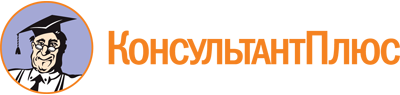 Постановление администрации муниципального образования г. Алексин от 12.03.2021 N 349
"Об утверждении Положения об организации предоставления общедоступного и бесплатного дошкольного образования по основным общеобразовательным программам в муниципальных образовательных организациях муниципального образования город Алексин"Документ предоставлен КонсультантПлюс

www.consultant.ru

Дата сохранения: 08.12.2023
 